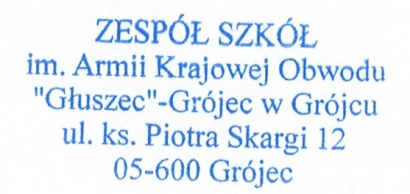 Uchwała Nr  9/2022/2023Rady Pedagogicznej Zespołu Szkół im. Armii Krajowej Obwodu „Głuszec” – Grójec w Grójcuz dnia 14 grudnia 2022r r. w sprawie: wprowadzenia zmian w statucie Zespołu Szkół im. Armii Krajowej Obwodu „Głuszec” – Grójec w GrójcuNa podstawie: art. 82 ust. 2 w związku z art. 80 ust. 2 pkt 1 Ustawy z dnia 14 grudnia 2016 r. – Prawo oświatowe (t. j. Dz. U. z 2021 r. poz. 1082 ze zm.); uchwala się co następuje:§ 1.W statucie Zespołu Szkół im. Armii Krajowej Obwodu „Głuszec” – Grójec w Grójcu wprowadza się następujące zmiany:Skreśla się wyrazy „lub placówki”;§ 1 po ust. 4 dodaje się ust. 5 w brzmieniu:„5.	Kierunki kształcenia i zawody w poszczególnych jednostkach organizacyjnych szkoły mogą ulegać zmianie w zależności od potrzeb środowiska lokalnego i kształtowania się rynku pracy.”; Po § 2 dodaje się § 2a w brzmieniu:„§ 2a.Ilekroć w statucie Zespołu Szkół im. Armii Krajowej Obwodu „Głuszec” – Grójec w Grójcu mowa o: 1) Zespole, Szkole, jednostce – należy przez to rozumieć Zespół Szkół im. Armii Krajowej Obwodu „Głuszec” – Grójec w Grójcu;2) Statucie – należy przez to rozumieć statut Zespołu Szkół im. Armii Krajowej Obwodu „Głuszec” – Grójec w Grójcu;3) Dyrektorze – należy przez to rozumieć Dyrektora Zespołu Szkół im. Armii Krajowej Obwodu „Głuszec” – Grójec w Grójcu;4) Radzie Pedagogicznej – należy przez to rozumieć Radę Pedagogiczną Zespołu Szkół im. Armii Krajowej Obwodu „Głuszec” – Grójec w Grójcu;5) Radzie Rodziców – należy przez to rozumieć Radę Rodziców Zespołu Szkół im. Armii Krajowej Obwodu „Głuszec” – Grójec w Grójcu;6) Samorządzie Uczniowskim – należy przez to rozumieć Samorząd Uczniowski Zespołu Szkół im. Armii Krajowej Obwodu „Głuszec” – Grójec w Grójcu;7) Wychowawcy – należy przez to rozumieć nauczyciela, któremu szczególnej opiece wychowawczej powierzono jeden z oddziałów w Zespole Szkół im. Armii Krajowej Obwodu „Głuszec” – Grójec w Grójcu;8) Programie profilaktyczno-wychowawczym – należy przez to rozumieć dokument wewnętrzny, wspólny dla wszystkich szkół wchodzących w skład Zespołu Szkół im. Armii Krajowej Obwodu „Głuszec” – Grójec w Grójcu;9) Rodzicach – należy przez to rozumieć rodziców, a także prawnych opiekunów niepełnoletniego ucznia oraz osoby (podmioty) sprawujące pieczę zastępczą nad uczniem;10)	Ustawa Prawo oświatowe – należy przez to rozumieć Ustawę z dnia 14 grudnia 2016 r. Prawo oświatowe (t. j. Dz. U. 2021 poz. 1082 ze zm.).”; § 3 po ust. 1 dodaje się ust. 2 w brzmieniu:„2. Cele i szczegółowe zadania jednostek wchodzących w skład Zespołu określają odpowiednio statuty tych jednostek.”; Po § 4 dodaje się § 4a w brzmieniu:„§ 4a.1. Szkoła realizuje cele i zadania określone Ustawie i przepisach wydanych na jej podstawie oraz cele i zadania określone w Programie Wychowawczo-Profilaktycznym. Program Wychowawczo-Profilaktyczny uchwalany jest przez radę rodziców w porozumieniu z radą pedagogiczną (art. 84 ust. 2 UPO). 2. Szkoła kształci i wychowuje poprzez:1)	rozwijanie u młodzieży poczucia odpowiedzialności, miłości ojczyzny oraz poszanowania dla polskiego dziedzictwa kulturowego, przy jednoczesnym otwarciu się na wartości kultur Europy i świata;2)	umożliwienie podtrzymywania tożsamości narodowej, etnicznej, językowej i religijnej;3)	przygotowanie ucznia do wypełniania obowiązków rodzinnych i obywatelskich w oparciu o zasady solidarności, demokracji, tolerancji, sprawiedliwości i wolności;4)	wspomaganie ucznia w jego wszechstronnym rozwoju oraz wspomaganie wychowawczej roli rodziny;5)	kształtowanie u ucznia postaw prospołecznych, prozdrowotnych i ekologicznych;6)	zapewnienie każdemu uczniowi warunków do indywidualnego rozwoju, umożliwiając zdobycie wiedzy i umiejętności niezbędnych do uzyskania świadectwa;7)	umożliwianie uczniom dokonania świadomego wyboru dalszych kierunków kształcenia;8)	dążenie do wszechstronnego rozwoju osobowości uczniów z uwzględnieniem ich indywidualnych zainteresowań i predyspozycji psychofizycznych.3. Szkoła sprawuje indywidualną opiekę nad uczniami z dysfunkcjami poprzez:1) umożliwienie realizowania nauczania indywidualnego;2) dostosowanie treści, metod i organizacji nauczania do możliwości psychofizycznych uczniów;3) udzielanie uczniom pomocy pedagogicznej i psychologicznej;4) organizację opieki nad uczniami niepełnosprawnymi uczęszczającymi do szkoły;5) kształtowanie u młodzieży postawy tolerancji, koleżeńskości i opiekuńczości wobec słabszych.4.	Szkoła, w miarę posiadanych środków, zapewnia wsparcie uczniom pozostającym w trudnej sytuacji materialnej i życiowej, którego zasady określają szczegółowo Statuty poszczególnych jednostek. 5.	Szkoła zapewnia bezpieczne i higieniczne warunki nauki, wychowania i opieki, biorąc pod uwagę ogólne przepisy bezpieczeństwa i higieny. Zakres zadań opiekuńczych dla nauczycieli określa się następująco:1)	opieka nad uczniami przebywającymi w szkole podczas zajęć obowiązkowych objętych planem nauczania;2)	opieka nad uczniami w czasie przerw, którą sprawują nauczyciele dyżurujący według planu dyżurów;3)	podczas zajęć nadobowiązkowych i pozalekcyjnych opiekę nad uczniami sprawuje ten nauczyciel, który odpowiedzialny jest za organizację w/w zajęć;4)	opieka nad uczniami podczas zajęć poza terenem szkoły jest sprawowana przez nauczyciela, który prowadzi w/w zajęcia zgodnie z obowiązującymi przepisami.”; § 6 ust. 4 pkt 2 lit. b tiret trzecie otrzymuje brzmienie:„- podejmowanie uchwał w sprawie eksperymentów pedagogicznych w szkole, po zaopiniowaniu ich projektów przez radę rodziców,”; Po § 8 dodaje się § 8a w brzmieniu:„§ 8a.Procedury rozwiązywania sporówRozwiązywanie sytuacji konfliktowych w Szkole:1) spory pomiędzy Organami Szkoły rozstrzyga Dyrektor, w formie pisemnej w terminie 7 dni od dnia pisemnego zawiadomienia o powstaniu sporu. Rozstrzygniecie Dyrektora jest ostateczne.2) jeżeli Dyrektor jest stroną sporną, każdy z pozostałych organów deleguje po dwóch swoich przedstawicieli, którzy tworzą komisję ds. rozstrzygania danego sporu. W skład komisji wchodzi także przedstawiciel Dyrektora. Komisję powołuje się w ciągu 7 dni od dnia pisemnego zawiadomienia Organów Szkoły o powstaniu sporu. Komisja rozstrzyga spór w formie pisemnej w terminie 7 dni od dnia jej powołania. Rozstrzygnięcie Komisji jest ostateczne.”; § 9 ust. 4 – 5 otrzymuje brzmienie:„4. Zatrudnieni w Zespole pracownicy administracyjni i pracownicy obsługi wykonują swoje obowiązki w oparciu o indywidualny zakres czynności opracowany przez dyrektora Zespołu i przekazany pracownikom przy zatrudnianiu lub zmianie jego treści. Zasady wynagradzania pracowników określają odrębne przepisy.5. W uzasadnionych przypadkach, podyktowanych zagrożeniem zdrowia i życia pracowników, Dyrektor Szkoły może zobowiązać pracowników do pracy zdalnej, na zasadach i warunkach określonych w odrębnych przepisach.”; § 9 ust. 6 – 9 skreśla się;§ 14 ust. 1 otrzymuje brzmienie:„1.	Tekst Statutu w formie ujednoliconej jest publikowany na stronie internetowej Szkoły, a w formie jednolitej w bibliotece szkolnej.”; § 14 ust. 3 otrzymuje brzmienie:„3.	Statut Zespołu wchodzi w życie z dniem 29 listopada 2019 r.”.§ 2.Zobowiązuje się Dyrektora Zespołu do opracowania i opublikowania jednolitego tekstu statutu.§ 3.Uchwała wchodzi w życie z dniem 14 grudnia 2022r.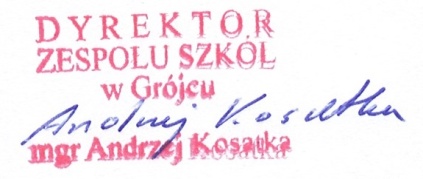 